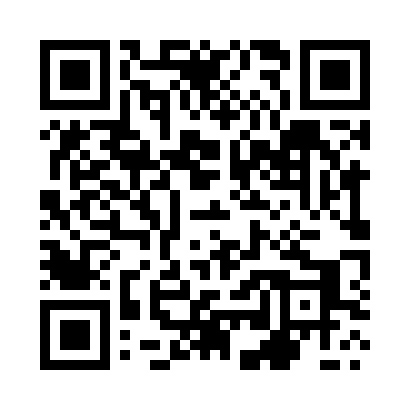 Prayer times for Rakoniewice, PolandWed 1 May 2024 - Fri 31 May 2024High Latitude Method: Angle Based RulePrayer Calculation Method: Muslim World LeagueAsar Calculation Method: HanafiPrayer times provided by https://www.salahtimes.comDateDayFajrSunriseDhuhrAsrMaghribIsha1Wed2:495:2412:526:008:2110:442Thu2:465:2212:526:018:2310:473Fri2:425:2012:526:028:2410:514Sat2:395:1812:526:038:2610:545Sun2:385:1712:526:048:2810:576Mon2:375:1512:526:058:2910:587Tue2:365:1312:516:068:3110:598Wed2:365:1112:516:078:3210:599Thu2:355:0912:516:088:3411:0010Fri2:345:0812:516:098:3611:0111Sat2:335:0612:516:108:3711:0112Sun2:335:0412:516:118:3911:0213Mon2:325:0312:516:128:4011:0314Tue2:325:0112:516:138:4211:0315Wed2:315:0012:516:148:4411:0416Thu2:304:5812:516:148:4511:0517Fri2:304:5712:516:158:4711:0518Sat2:294:5512:516:168:4811:0619Sun2:294:5412:516:178:5011:0720Mon2:284:5312:516:188:5111:0721Tue2:284:5112:526:198:5211:0822Wed2:274:5012:526:208:5411:0923Thu2:274:4912:526:208:5511:0924Fri2:264:4812:526:218:5711:1025Sat2:264:4712:526:228:5811:1126Sun2:264:4512:526:238:5911:1127Mon2:254:4412:526:239:0011:1228Tue2:254:4312:526:249:0211:1329Wed2:254:4212:526:259:0311:1330Thu2:244:4112:536:269:0411:1431Fri2:244:4112:536:269:0511:14